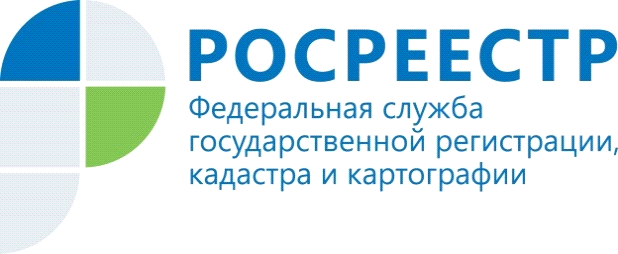 Росреестр и ВТБ усовершенствовали процедуру рефинансирования ипотекиРосреестр и банк ВТБ на полях Восточного экономического форума договорились о взаимодействии в области совершенствования процедуры рефинансирования ипотеки - сделка будет зарегистрирована в электронном виде посредством информационного взаимодействия между Росреестром и банком. Этот результат достигнут в развитие соглашения, подписанного между Росреестром и ВТБ в июне 2021 года на полях ПМЭФ.Заемщикам, которые хотят перевести свою ипотеку из другого банка, теперь достаточно оформить заявку на новый кредит на сайте ВТБ и сразу планировать сделку в отделении. Там клиенту выпустят электронную подпись для оформления всех документов и регистрации залога в Росреестре. Сервис доступен во всех регионах присутствия ВТБ.«Приоритет работы Росреестра - повышение качества предоставления услуг для людей. Благодаря механизму по переводу рынка ипотеки в цифровой формат количество таких сделок увеличилось до 50%, что в 5 раз выше показателя на начало 2020 года. До конца года планируем довести этот показатель до 60%. Благодаря взаимодействию с банком ВТБ мы предоставили гражданам новый инструмент по рефинансированию ипотечных кредитов. Это обеспечит удобство и технологичность в ходе совершения таких операций и позитивно скажется на обороте рынка недвижимости в стране», - сообщила заместитель руководителя Росреестра Елена Мартынова.Как заявил зампред банка Анатолий Печатников, до конца года ВТБ намерен разработать и запустить механизм полностью цифрового рефинансирования ипотеки.«ВТБ является лидером рынка рефинансирования в России и всегда готов предложить новым заемщикам первоклассные условия для перевода их ипотечных кредитов в наш банк. Зачастую стоп-фактором при планировании таких сделок является их сложность, связанная со сбором документов и многократными поездками в офис. Наша задача – упростить этот процесс, поэтому совместно с Росреестром мы первыми в стране теперь будем проводить его всего за один визит в банк, а уже до конца года хотим сделать полностью цифровым. Совсем скоро рефинансирование ипотеки в России будет не сложнее оформления кредитной карты», - подчеркнул Анатолий Печатников.Получив одобрение на новую ипотеку, клиент должен будет обратиться в банк, кредит которого он рефинансирует, для снятия обременения с объекта залога. После этого сотрудник ВТБ сам направит документы на регистрацию в Росреестр, и заемщик получит электронный пакет всех документов. Материал подготовлен Управлением Росреестра по Республике Алтай